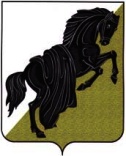 В соответствии с Положением о порядке разработки, утверждения, реализации и контроля муниципальных программ, утвержденным Постановлением главы Булзинского сельского поселения от 4 мая 2011 года № 26, Уставом Булзинского сельского поселения,ПОСТАНОВЛЯЮ:Утвердить муниципальную программу «Развитие жилищно-коммунального хозяйства Булзинского сельского поселения Каслинского муниципального района на 2024-2026гг».         2. Осуществлять финансирование Программы в пределах средств, утвержденных в бюджете поселения на очередной финансовый год. Финансирование Программы сверх бюджетных ассигнований, утвержденных в бюджете поселения, осуществляется при условии поступления доходов в бюджет поселения за счет выделения дополнительных средств или перераспределения бюджетных средств на реализацию мероприятий Программы.         3. Настоящее Постановление включить в регистр нормативно правовых актов БУЛЗИНСКОГО сельского поселения.         4. Настоящее Постановление вступает в силу с 1 января 2024 года.         5. Контроль и организацию исполнения настоящего Постановления оставляю за собой.       Глава Булзинского сельского поселения                                                                 А.Р.ТитовПриложениек постановлению Администрации Булзинского сельского поселенияот              №Паспортмуниципальной программы Булзинского сельского поселенияКаслинского района Челябинской области «Развитие жилищно-коммунального хозяйства Булзинского сельского поселения Каслинского района Челябинской области  на 2024-2026 годы»Раздел IПриоритеты и цели муниципальной политики, включая характеристику текущего состояния сферы реализации муниципальной программы» Приоритетным направлением в области развития жилищно-коммунального комплекса является обеспечение населения качественными жилищно-коммунальными услугами. Требующими наиболее пристального внимания являются такие направления жилищно-коммунального хозяйства, как повышение надежности функционирования объектов коммунальной инфраструктуры. В рамках муниципальной программы необходимо мобилизовать все ресурсы (финансовые, земельные, организационные и др.), имеющиеся в распоряжении Администрации Булзинского сельского поселения, и обеспечить координацию использования этих ресурсов.  Приоритетами государственной и муниципальной политики в жилищно-коммунальном хозяйстве являются:а) создание благоприятных и безопасных условий проживания граждан;б) создание условий для развития конкурентных отношений на рынке жилищно-коммунальных услуг;в) строительство и модернизация объектов коммунальной инфраструктуры. Муниципальная программа направлена на достижение цели "Повышение качества и надежности жилищно-коммунальных услуг, представляемых населению на территории Булзинского сельского поселения Каслинского района Челябинской области" Показателями, характеризующими достижение цели муниципальной программы, являются:а) рост удовлетворенности населения жилищно-коммунальными услугами;б) уровень износа коммунальной инфраструктуры;в) уровень газификации Каслинского района Челябинской области.7. Значения показателей цели муниципальной программы по годам ее реализации приведены в приложении 1 к настоящей муниципальной программе. Описание характеристик  и методика расчета показателей целей муниципальной программы приведено в приложении 2 к настоящей муниципальной программе.Раздел II «Перечень мероприятий муниципальной программы»Подпрограммы Реализация муниципальной программы достигается посредством выполнения следующих подпрограмм:а) подпрограмма 1 «Развитие газификации Булзинского сельского поселения»; Решение задачи 1 «Обеспечение надежности функционирования объектов коммунального хозяйства поселения» оценивается с помощью следующих показателей:а) количество аварийных ситуаций на объектах коммунального хозяйства; Значения показателей задач подпрограммы 1 по годам реализации муниципальной программы приведены в приложении 1 к настоящей муниципальной программе. Описание характеристик показателей задач подпрограммы 1 приведено в приложении 2 к настоящей муниципальной программе.Раздел IIIОжидаемые результаты реализации муниципальной программы и их обоснование»Повышение качества жилищно-коммунальных услуг и уровня удовлетворенности им населения Российской ФедерацииПлан мероприятий Программы позволит создать условия для бесперебойного функционирования системы газоснабжения.План мероприятий Программы направлен на достижение следующих результатов, обеспечивающих социальный эффект, а именно:1. Увеличение количества газифицированных квартир.2. Уменьшение расходов граждан на оплату коммунальных услуг, улучшение условий их жизни.3. Снижение загрязнения окружающей среды.4. Экономический эффект, а именно:создание возможности газоснабжения новых производств в зонах инвестиционной активности;увеличение объема поставки и транспортировки природного газа;развитие выработки тепловой и электрической энергии с использованием природного газа;рост объема выпуска продукции, снижение ее себестоимости;дополнительные налоговые поступления в бюджеты различных уровней.АДМИНИСТРАЦИЯ БУЛЗИНСКОГО СЕЛЬСКОГО ПОСЕЛЕНИЯКаслинского района Челябинской областиПОСТАНОВЛЕНИЕ«   »                      2023 №с.БулзиОтветственный исполнитель муниципальной программы (подпрограммы)Администрация Булзинского сельского поселенияСоисполнители муниципальной программы (подпрограммы)ОтсутствуютПодпрограммыПодпрограмма 1 «Развитие газификации Булзинского сельского поселения» (далее подпрограмма 1)Основные цели муниципальной программыОрганизация эффективного управления в сфере жилищно-коммунального хозяйства Основные задачи муниципальной программы (подпрограммы)Повышение качества и надежности жилищно-коммунальных услуг, представляемых населению на территории Булзинского сельского поселения Каслинского района Челябинской областиЦелевые показатели реализации муниципальной программыУвеличение протяженности сетей газопроводаЭтапы и сроки реализации муниципальной программы (подпрограммы)2024 - 2026 годыОбъемы бюджетных ассигнований муниципальной программы (подпрограммы)2024 год – 0,0 тыс.руб., в т.ч. местный бюджет – 0,0 тыс.руб., 2025 год – 0,00 тыс.руб. в т.ч. местный бюджет – 0,0 тыс.руб., 2026 год – 0,0 тыс.руб. в т.ч. местный бюджет – 0,0 тыс.руб.Ожидаемые результаты реализации муниципальной программы- Повышение надежности работы систем коммунальной инфраструктуры с 60 % до 80 % к 2026 году.Приложение 1 "Развитие жилищно-коммунального хозяйства Булзинского сельского поселенияПриложение 1 "Развитие жилищно-коммунального хозяйства Булзинского сельского поселенияПриложение 1 "Развитие жилищно-коммунального хозяйства Булзинского сельского поселенияПриложение 1 "Развитие жилищно-коммунального хозяйства Булзинского сельского поселенияПриложение 1 "Развитие жилищно-коммунального хозяйства Булзинского сельского поселенияПриложение 1 "Развитие жилищно-коммунального хозяйства Булзинского сельского поселения  Каслинского района Челябинской области  на 2024-2026 гг  Каслинского района Челябинской области  на 2024-2026 гг  Каслинского района Челябинской области  на 2024-2026 гг  Каслинского района Челябинской области  на 2024-2026 гг  Каслинского района Челябинской области  на 2024-2026 гг  Каслинского района Челябинской области  на 2024-2026 ггХарактеристика муниципальной программыХарактеристика муниципальной программыХарактеристика муниципальной программыХарактеристика муниципальной программыХарактеристика муниципальной программыХарактеристика муниципальной программыХарактеристика муниципальной программыХарактеристика муниципальной программыХарактеристика муниципальной программыХарактеристика муниципальной программыХарактеристика муниципальной программыХарактеристика муниципальной программыХарактеристика муниципальной программыХарактеристика муниципальной программыХарактеристика муниципальной программыХарактеристика муниципальной программыХарактеристика муниципальной программыХарактеристика муниципальной программы"Развитие жилищно-коммунального хозяйства Булзинского сельского поселения Каслинского района Челябинской области  на 2024-2026 годы.""Развитие жилищно-коммунального хозяйства Булзинского сельского поселения Каслинского района Челябинской области  на 2024-2026 годы.""Развитие жилищно-коммунального хозяйства Булзинского сельского поселения Каслинского района Челябинской области  на 2024-2026 годы.""Развитие жилищно-коммунального хозяйства Булзинского сельского поселения Каслинского района Челябинской области  на 2024-2026 годы.""Развитие жилищно-коммунального хозяйства Булзинского сельского поселения Каслинского района Челябинской области  на 2024-2026 годы.""Развитие жилищно-коммунального хозяйства Булзинского сельского поселения Каслинского района Челябинской области  на 2024-2026 годы.""Развитие жилищно-коммунального хозяйства Булзинского сельского поселения Каслинского района Челябинской области  на 2024-2026 годы.""Развитие жилищно-коммунального хозяйства Булзинского сельского поселения Каслинского района Челябинской области  на 2024-2026 годы.""Развитие жилищно-коммунального хозяйства Булзинского сельского поселения Каслинского района Челябинской области  на 2024-2026 годы.""Развитие жилищно-коммунального хозяйства Булзинского сельского поселения Каслинского района Челябинской области  на 2024-2026 годы.""Развитие жилищно-коммунального хозяйства Булзинского сельского поселения Каслинского района Челябинской области  на 2024-2026 годы.""Развитие жилищно-коммунального хозяйства Булзинского сельского поселения Каслинского района Челябинской области  на 2024-2026 годы.""Развитие жилищно-коммунального хозяйства Булзинского сельского поселения Каслинского района Челябинской области  на 2024-2026 годы.""Развитие жилищно-коммунального хозяйства Булзинского сельского поселения Каслинского района Челябинской области  на 2024-2026 годы.""Развитие жилищно-коммунального хозяйства Булзинского сельского поселения Каслинского района Челябинской области  на 2024-2026 годы.""Развитие жилищно-коммунального хозяйства Булзинского сельского поселения Каслинского района Челябинской области  на 2024-2026 годы.""Развитие жилищно-коммунального хозяйства Булзинского сельского поселения Каслинского района Челябинской области  на 2024-2026 годы.""Развитие жилищно-коммунального хозяйства Булзинского сельского поселения Каслинского района Челябинской области  на 2024-2026 годы."Администратор муниципальной программы - Администрация Булзинского сельского поселенияАдминистратор муниципальной программы - Администрация Булзинского сельского поселенияАдминистратор муниципальной программы - Администрация Булзинского сельского поселенияАдминистратор муниципальной программы - Администрация Булзинского сельского поселенияАдминистратор муниципальной программы - Администрация Булзинского сельского поселенияАдминистратор муниципальной программы - Администрация Булзинского сельского поселенияАдминистратор муниципальной программы - Администрация Булзинского сельского поселенияАдминистратор муниципальной программы - Администрация Булзинского сельского поселенияАдминистратор муниципальной программы - Администрация Булзинского сельского поселенияАдминистратор муниципальной программы - Администрация Булзинского сельского поселенияАдминистратор муниципальной программы - Администрация Булзинского сельского поселенияАдминистратор муниципальной программы - Администрация Булзинского сельского поселенияАдминистратор муниципальной программы - Администрация Булзинского сельского поселенияАдминистратор муниципальной программы - Администрация Булзинского сельского поселенияАдминистратор муниципальной программы - Администрация Булзинского сельского поселенияАдминистратор муниципальной программы - Администрация Булзинского сельского поселенияАдминистратор муниципальной программы - Администрация Булзинского сельского поселенияАдминистратор муниципальной программы - Администрация Булзинского сельского поселенияПринятые обозначения и сокращения:Принятые обозначения и сокращения:Принятые обозначения и сокращения:Принятые обозначения и сокращения:Принятые обозначения и сокращения:Принятые обозначения и сокращения:Принятые обозначения и сокращения:Принятые обозначения и сокращения:Принятые обозначения и сокращения:Принятые обозначения и сокращения:Принятые обозначения и сокращения:Принятые обозначения и сокращения:Принятые обозначения и сокращения:Принятые обозначения и сокращения:Принятые обозначения и сокращения:Принятые обозначения и сокращения:Принятые обозначения и сокращения:Принятые обозначения и сокращения:1. Программа - муниципальная программа Булзинского сельского поселения Каслинского района Челябинской области1. Программа - муниципальная программа Булзинского сельского поселения Каслинского района Челябинской области1. Программа - муниципальная программа Булзинского сельского поселения Каслинского района Челябинской области1. Программа - муниципальная программа Булзинского сельского поселения Каслинского района Челябинской области1. Программа - муниципальная программа Булзинского сельского поселения Каслинского района Челябинской области1. Программа - муниципальная программа Булзинского сельского поселения Каслинского района Челябинской области1. Программа - муниципальная программа Булзинского сельского поселения Каслинского района Челябинской области1. Программа - муниципальная программа Булзинского сельского поселения Каслинского района Челябинской области1. Программа - муниципальная программа Булзинского сельского поселения Каслинского района Челябинской области1. Программа - муниципальная программа Булзинского сельского поселения Каслинского района Челябинской области1. Программа - муниципальная программа Булзинского сельского поселения Каслинского района Челябинской области1. Программа - муниципальная программа Булзинского сельского поселения Каслинского района Челябинской области1. Программа - муниципальная программа Булзинского сельского поселения Каслинского района Челябинской области1. Программа - муниципальная программа Булзинского сельского поселения Каслинского района Челябинской области1. Программа - муниципальная программа Булзинского сельского поселения Каслинского района Челябинской области1. Программа - муниципальная программа Булзинского сельского поселения Каслинского района Челябинской области1. Программа - муниципальная программа Булзинского сельского поселения Каслинского района Челябинской области1. Программа - муниципальная программа Булзинского сельского поселения Каслинского района Челябинской области2. Подпрограмма - подпрограмма муниципальной программы Булзинского сельского поселения Каслинского района Челябинской области2. Подпрограмма - подпрограмма муниципальной программы Булзинского сельского поселения Каслинского района Челябинской области2. Подпрограмма - подпрограмма муниципальной программы Булзинского сельского поселения Каслинского района Челябинской области2. Подпрограмма - подпрограмма муниципальной программы Булзинского сельского поселения Каслинского района Челябинской области2. Подпрограмма - подпрограмма муниципальной программы Булзинского сельского поселения Каслинского района Челябинской области2. Подпрограмма - подпрограмма муниципальной программы Булзинского сельского поселения Каслинского района Челябинской области2. Подпрограмма - подпрограмма муниципальной программы Булзинского сельского поселения Каслинского района Челябинской области2. Подпрограмма - подпрограмма муниципальной программы Булзинского сельского поселения Каслинского района Челябинской области2. Подпрограмма - подпрограмма муниципальной программы Булзинского сельского поселения Каслинского района Челябинской области2. Подпрограмма - подпрограмма муниципальной программы Булзинского сельского поселения Каслинского района Челябинской области2. Подпрограмма - подпрограмма муниципальной программы Булзинского сельского поселения Каслинского района Челябинской области2. Подпрограмма - подпрограмма муниципальной программы Булзинского сельского поселения Каслинского района Челябинской области2. Подпрограмма - подпрограмма муниципальной программы Булзинского сельского поселения Каслинского района Челябинской области2. Подпрограмма - подпрограмма муниципальной программы Булзинского сельского поселения Каслинского района Челябинской области2. Подпрограмма - подпрограмма муниципальной программы Булзинского сельского поселения Каслинского района Челябинской области2. Подпрограмма - подпрограмма муниципальной программы Булзинского сельского поселения Каслинского района Челябинской области2. Подпрограмма - подпрограмма муниципальной программы Булзинского сельского поселения Каслинского района Челябинской области2. Подпрограмма - подпрограмма муниципальной программы Булзинского сельского поселения Каслинского района Челябинской области3. Задача - задача подпрограммы3. Задача - задача подпрограммы3. Задача - задача подпрограммы3. Задача - задача подпрограммы3. Задача - задача подпрограммы3. Задача - задача подпрограммы3. Задача - задача подпрограммы3. Задача - задача подпрограммы3. Задача - задача подпрограммы3. Задача - задача подпрограммы3. Задача - задача подпрограммы3. Задача - задача подпрограммы3. Задача - задача подпрограммы3. Задача - задача подпрограммы3. Задача - задача подпрограммы3. Задача - задача подпрограммы3. Задача - задача подпрограммы3. Задача - задача подпрограммы4. Мероприятие - мероприятие подпрограммы4. Мероприятие - мероприятие подпрограммы4. Мероприятие - мероприятие подпрограммы4. Мероприятие - мероприятие подпрограммы4. Мероприятие - мероприятие подпрограммы4. Мероприятие - мероприятие подпрограммы4. Мероприятие - мероприятие подпрограммы4. Мероприятие - мероприятие подпрограммы4. Мероприятие - мероприятие подпрограммы4. Мероприятие - мероприятие подпрограммы4. Мероприятие - мероприятие подпрограммы4. Мероприятие - мероприятие подпрограммы4. Мероприятие - мероприятие подпрограммы4. Мероприятие - мероприятие подпрограммы4. Мероприятие - мероприятие подпрограммы4. Мероприятие - мероприятие подпрограммы4. Мероприятие - мероприятие подпрограммы4. Мероприятие - мероприятие подпрограммы5. Показатель - показатель цели программы (показатель задачи подпрограммы, показатель мероприятия, показатель административного мероприятия).5. Показатель - показатель цели программы (показатель задачи подпрограммы, показатель мероприятия, показатель административного мероприятия).5. Показатель - показатель цели программы (показатель задачи подпрограммы, показатель мероприятия, показатель административного мероприятия).5. Показатель - показатель цели программы (показатель задачи подпрограммы, показатель мероприятия, показатель административного мероприятия).5. Показатель - показатель цели программы (показатель задачи подпрограммы, показатель мероприятия, показатель административного мероприятия).5. Показатель - показатель цели программы (показатель задачи подпрограммы, показатель мероприятия, показатель административного мероприятия).5. Показатель - показатель цели программы (показатель задачи подпрограммы, показатель мероприятия, показатель административного мероприятия).5. Показатель - показатель цели программы (показатель задачи подпрограммы, показатель мероприятия, показатель административного мероприятия).5. Показатель - показатель цели программы (показатель задачи подпрограммы, показатель мероприятия, показатель административного мероприятия).5. Показатель - показатель цели программы (показатель задачи подпрограммы, показатель мероприятия, показатель административного мероприятия).5. Показатель - показатель цели программы (показатель задачи подпрограммы, показатель мероприятия, показатель административного мероприятия).5. Показатель - показатель цели программы (показатель задачи подпрограммы, показатель мероприятия, показатель административного мероприятия).5. Показатель - показатель цели программы (показатель задачи подпрограммы, показатель мероприятия, показатель административного мероприятия).5. Показатель - показатель цели программы (показатель задачи подпрограммы, показатель мероприятия, показатель административного мероприятия).5. Показатель - показатель цели программы (показатель задачи подпрограммы, показатель мероприятия, показатель административного мероприятия).5. Показатель - показатель цели программы (показатель задачи подпрограммы, показатель мероприятия, показатель административного мероприятия).5. Показатель - показатель цели программы (показатель задачи подпрограммы, показатель мероприятия, показатель административного мероприятия).5. Показатель - показатель цели программы (показатель задачи подпрограммы, показатель мероприятия, показатель административного мероприятия).Классификация целевой статьи расхода бюджетаКлассификация целевой статьи расхода бюджетаКлассификация целевой статьи расхода бюджетаКлассификация целевой статьи расхода бюджетаКлассификация целевой статьи расхода бюджетаКлассификация целевой статьи расхода бюджетаКлассификация целевой статьи расхода бюджетаКлассификация целевой статьи расхода бюджетаКлассификация целевой статьи расхода бюджетаКлассификация целевой статьи расхода бюджетаЦели программы, подпрограмм,  задачи подпрограммы,  мероприятия подпрограммы, административные мероприятия  и их показателиФинансовый год,предшествующий реализации программы (N-I) годЕд. изм.Классификация целевой статьи расхода бюджетаКлассификация целевой статьи расхода бюджетаКлассификация целевой статьи расхода бюджетаКлассификация целевой статьи расхода бюджетаКлассификация целевой статьи расхода бюджетаКлассификация целевой статьи расхода бюджетаКлассификация целевой статьи расхода бюджетаКлассификация целевой статьи расхода бюджетаКлассификация целевой статьи расхода бюджетаКлассификация целевой статьи расхода бюджетаЦели программы, подпрограмм,  задачи подпрограммы,  мероприятия подпрограммы, административные мероприятия  и их показателиФинансовый год,предшествующий реализации программы (N-I) годЕд. изм.Целевое (суммарное) значение показателяЦелевое (суммарное) значение показателяКлассификация целевой статьи расхода бюджетаКлассификация целевой статьи расхода бюджетаКлассификация целевой статьи расхода бюджетаКлассификация целевой статьи расхода бюджетаКлассификация целевой статьи расхода бюджетаКлассификация целевой статьи расхода бюджетаКлассификация целевой статьи расхода бюджетаКлассификация целевой статьи расхода бюджетаКлассификация целевой статьи расхода бюджетаКлассификация целевой статьи расхода бюджетаЦели программы, подпрограмм,  задачи подпрограммы,  мероприятия подпрограммы, административные мероприятия  и их показателиФинансовый год,предшествующий реализации программы (N-I) годЕд. изм.202420252026значениегод достиженияпрограммапрограммаподпрограммазадача в рамках подпрограммзадача в рамках подпрограммнаправление расходовнаправление расходовнаправление расходовнаправление расходовнаправление расходовЦели программы, подпрограмм,  задачи подпрограммы,  мероприятия подпрограммы, административные мероприятия  и их показателиФинансовый год,предшествующий реализации программы (N-I) годЕд. изм.202420252026значениегод достижения1234567891011121314151718198500000000Муниципальная программа "Развитие жилищно-коммунального хозяйства Булзинского сельского поселения на 2023-2025 годы", всего:2024тыс. руб.0,00 0,00 0,00 0,00  Цель "Повышение качества и надежности жилищно-коммунальных услуг, представляемых населению на территории Булзинского сельского поселения Каслинского района Челябинской области"-Показатель «Уровень газификации Булзинского сельского поселения Каслинского района Челябинской области»%8500000000Подпрограмма 1 "Повышение надежности и эффективности функционирования объектов коммунального хозяйства Булзинского сельского"тыс. руб.0,000,000,000,00  8500000000Подпрограмма 1 «Развитие газификации Булзинского сельского поселения»тыс.руб.0,000,0000,0000,00  8500500000Задача 1 "Техническое обслуживание газораспределительных систем Булзинского сельского поселения"тыс.руб.0,000,0000,0000,00  Показатель 1 "Протяженность  технически обслуживаемых газораспределительных систем Булзинского сельского поселения"км0,00  8500540300Мероприяти 1.001 "Выполнение работ по техническому обслуживанию газораспределительных систем Булзинского сельского поселения"тыс.руб.0,000,0000,0000,00  Показатель 1 "Количество заключенных договоров"шт.Приложение 2                                                                                                              к муниципальной программе                                                                                                                                                                                                                                                                                                                     "Развитие жилищно-коммунального хозяйства Булзинского сельского поселения                                                                                                                                                                  Каслинского района Челябинской области" на 2024 - 2026 годы                                                                                                              к муниципальной программе                                                                                                                                                                                                                                                                                                                     "Развитие жилищно-коммунального хозяйства Булзинского сельского поселения                                                                                                                                                                  Каслинского района Челябинской области" на 2024 - 2026 годыХарактеристика  основных показателей муниципальной  программы Характеристика  основных показателей муниципальной  программы Характеристика  основных показателей муниципальной  программы Характеристика  основных показателей муниципальной  программы ""Развитие жилищно-коммунального хозяйства  Булзинского сельского поселения Каслинского района Челябинской области" на 2024-2026 годы""Развитие жилищно-коммунального хозяйства  Булзинского сельского поселения Каслинского района Челябинской области" на 2024-2026 годы""Развитие жилищно-коммунального хозяйства  Булзинского сельского поселения Каслинского района Челябинской области" на 2024-2026 годы""Развитие жилищно-коммунального хозяйства  Булзинского сельского поселения Каслинского района Челябинской области" на 2024-2026 годыПринятые обозначения и сокращения:Принятые обозначения и сокращения:Принятые обозначения и сокращения:Принятые обозначения и сокращения:1. Программа - муниципальная  программа  Булзинского сельского поселения Каслинского района Челябинской области.1. Программа - муниципальная  программа  Булзинского сельского поселения Каслинского района Челябинской области.1. Программа - муниципальная  программа  Булзинского сельского поселения Каслинского района Челябинской области.1. Программа - муниципальная  программа  Булзинского сельского поселения Каслинского района Челябинской области.2. Подпрограмма - подпрограмма муниципальной программы Булзинского сельского поселения Каслинского района Челябинской области2. Подпрограмма - подпрограмма муниципальной программы Булзинского сельского поселения Каслинского района Челябинской области2. Подпрограмма - подпрограмма муниципальной программы Булзинского сельского поселения Каслинского района Челябинской области2. Подпрограмма - подпрограмма муниципальной программы Булзинского сельского поселения Каслинского района Челябинской области3. Задача - задача подпрограммы.4. Показатель - показатель цели  программы (показатель  задачи подпрограммы).4. Показатель - показатель цели  программы (показатель  задачи подпрограммы).4. Показатель - показатель цели  программы (показатель  задачи подпрограммы).4. Показатель - показатель цели  программы (показатель  задачи подпрограммы).Цели государственной программы   и подпрограмм,  задачи подпрограмм  и их показателиЕдиница  измеренияМетодика расчета показателяИсточник получения информации для расчета значении показателяЦели государственной программы   и подпрограмм,  задачи подпрограмм  и их показателиЕдиница  измеренияМетодика расчета показателяИсточник получения информации для расчета значении показателяЦели государственной программы   и подпрограмм,  задачи подпрограмм  и их показателиЕдиница  измеренияМетодика расчета показателяИсточник получения информации для расчета значении показателяПрограмма , всего тыс. руб. - -Цель "Повышение качества и надежности жилищно-коммунальных услуг, представляемых населению на территории Булзинского сельского поселения Каслинского района Челябинской области"---Показатель 1 «Удовлетворенность населения жилищно-коммунальными услугами»%Количество граждан, удовлетворенных  жилищно-коммунальными услугами/ общее количество  опрошенных  граждан* 100%интернет-опросПоказатель 2 «Уровень  износа  коммунальной инфраструктуры»%Частное от деления суммы начисленной за период с начала эксплуатации амортизации основных фондов организаций коммунального комплекса/ на балансовую стоимость основных фондов организаций коммунального комплекса за отчетный год, умноженную на  100 %.данные статистикиПоказатель 3 «Уровень газификации  Булзинского сельского поселения»%Подпрограмма 2 «Развитие газификации Булзинского сельского поселения»тыс. руб. - -